Madárfelismerő 1.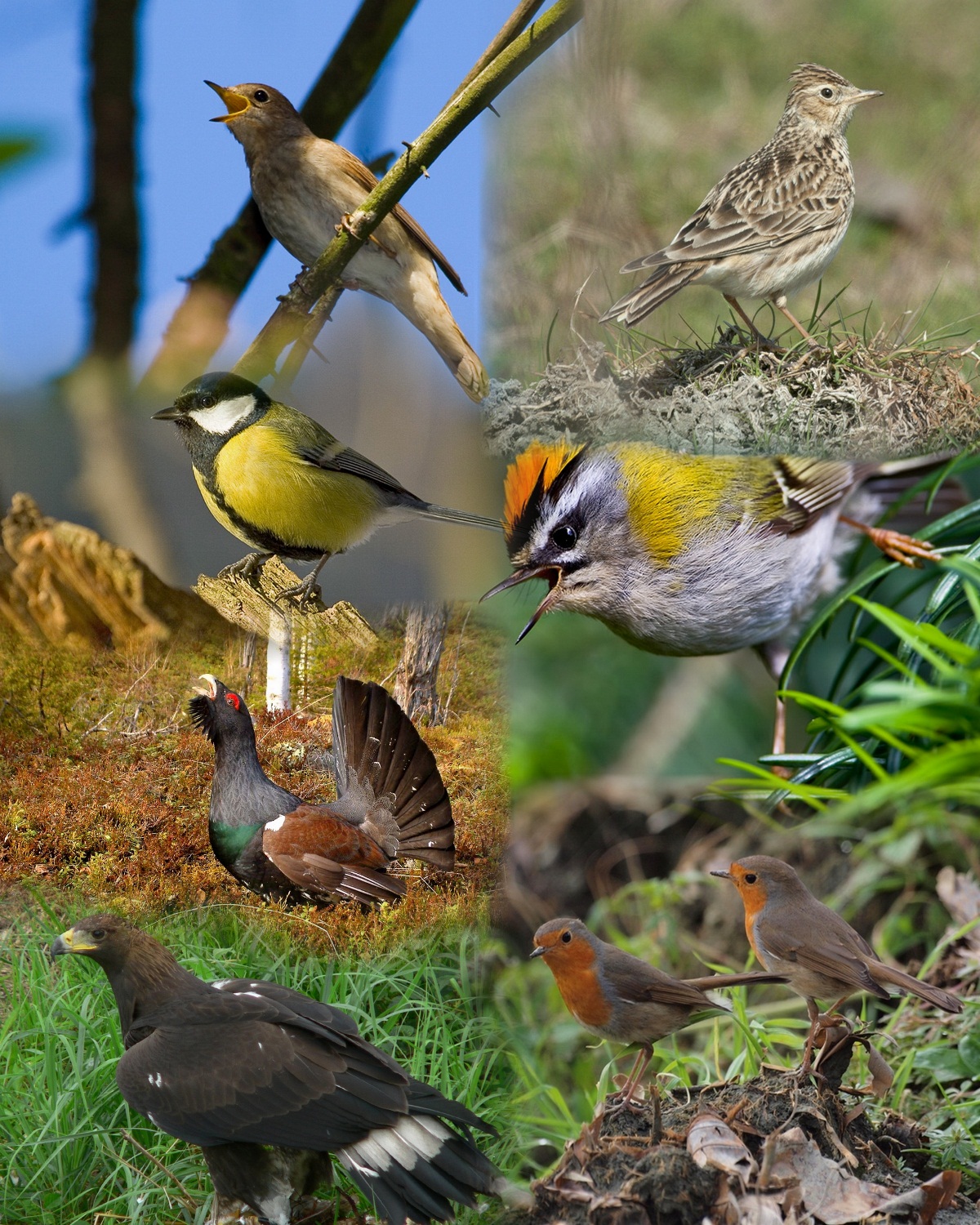 Milyen madarakat ismersz fel a képen?1 .	…………………………………………..		2.	……………………………………………….3 .	…………………………………………..		4.	……………………………………………….5 .	…………………………………………..		6.	……………………………………………….7 .	…………………………………………..	Madárfelismerő 2.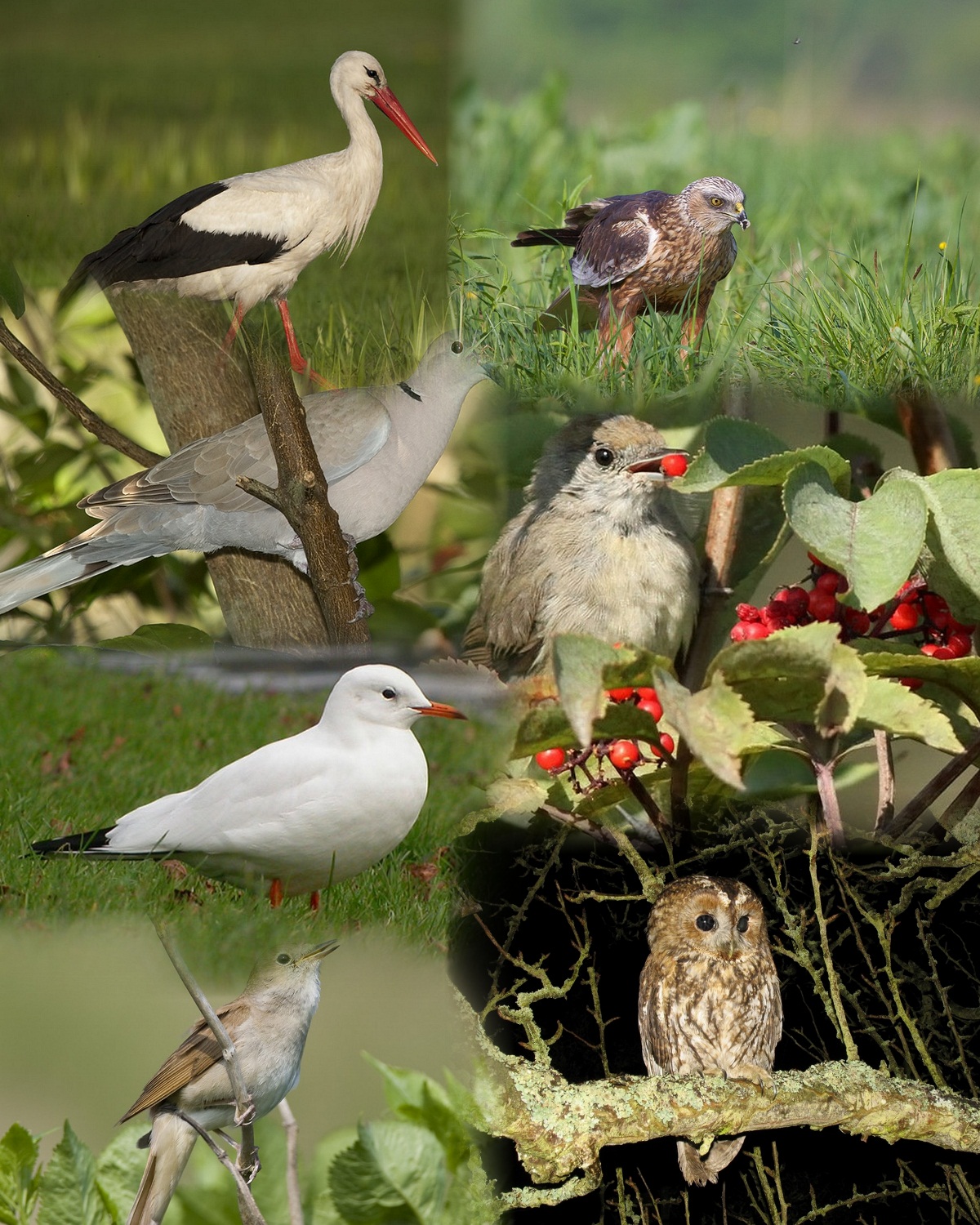 Milyen madarakat ismersz fel a képen?1 .	…………………………………………..		2.	……………………………………………….3 .	…………………………………………..		4.	……………………………………………….5 .	…………………………………………..		6.	……………………………………………….7 .	…………………………………………..	Megoldások:1. kép: mezei pacsirta, nagy fülemüle, tüzesfejű királyka,vörösbegy pár,szirti sas,széncinege, siketfajd2. kép: balkáni gerle, barátposzáta, barna rétihéja, dankasirály, fehérgólya, fülemüle, macskabagoly